                                                   МКОУ   «Иммунная  ООШ»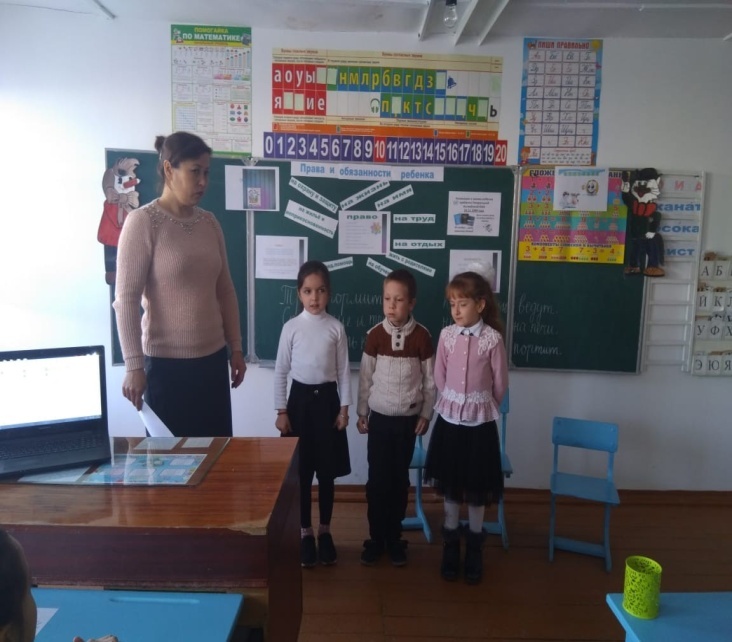 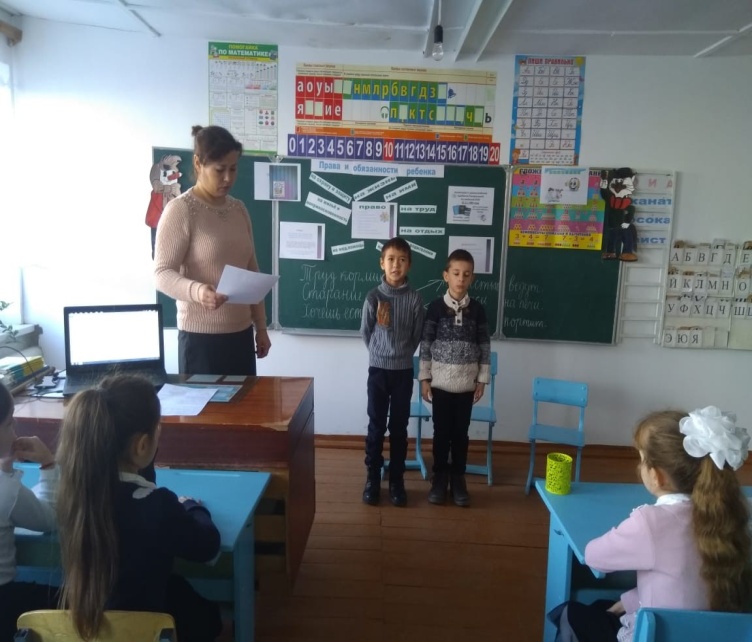                                                           Учитель: Картакаева А.З.                                         2018 – 2019 уч.год.Классный час в 1 классе на тему «Мои права и обязанности». Цели: •Познакомить первоклассников с правами и обязанностями детей.•Развести понятия «права» и «обязанности», показать единство прав и обязанностей;•Формировать коммуникативные умения школьников;•Воспитывать уважение к высказываниям одноклассников, их правам;•Прививать интерес к чтению; Ход занятия1. Целеполагание:-В какой стране мы живём? -Все мы находимся под защитой нашего государства и являемся его гражданами с рождения. Мы – граждане России. -У каждого взрослого человека есть документ, подтверждающий гражданство – паспорт. А у вас пока - свидетельство о рождении.- Наша страна широко протянулась с запада на восток. - На этой огромной территории России живут люди разных национальностей, с разным цветом кожи, волос и глаз. -Чтобы люди не ссорились, чтобы всем жилось хорошо, государство приняло важные законы: «Конституцию Российской Федерации» и «Декларацию прав человека». - Они дают человеку право пользоваться очень нужными благами, без которых человек не сможет обойтись. 2.Знакомство с правами: -Наши права – охраняются государством - их нельзя отобрать.-Их не нужно покупать - они принадлежат каждому человеку просто потому, что он человек и нуждается в самом необходимом.Найди такое благо, без которого может обойтись человек. труд  жизнь  прислуга  отдых -А что самое важное среди остальных благ? -Жизнь человеку дана чтобы научиться радоваться и радовать близких. «Жизнь дана на добрые дела»-Кому приходилось скучать при расставании с близкими и радоваться при встрече? - Итак, важнейшее право, которое имеют все люди на планете - это право на жизнь. Лепесток-А зачем человеку труд? -Если бы люди не работали, они просто не смогли бы жить. Всё создано трудом.В мире слов разнообразных,  Что блестят, горят и жгут, -  Золотых, стальных, алмазных, -  Нет священней слова: "Труд!"  Все, что пьем мы полной чашей,  В прошлом создано трудом:  Все довольство жизни нашей,  Все, чем красен каждый дом.  Новой лампы свет победный,  Бег моторов, поездов,  Монопланов лет бесследный,  Все - наследие трудов!... 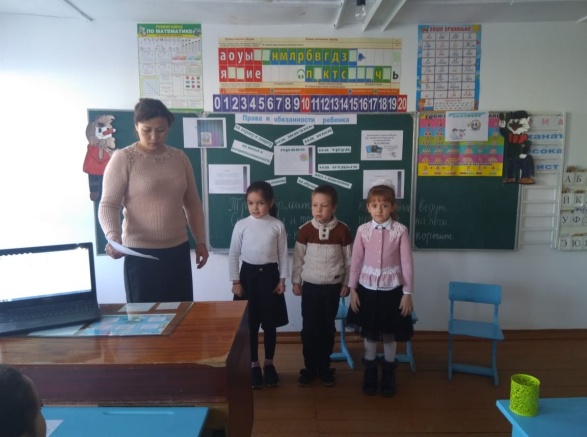 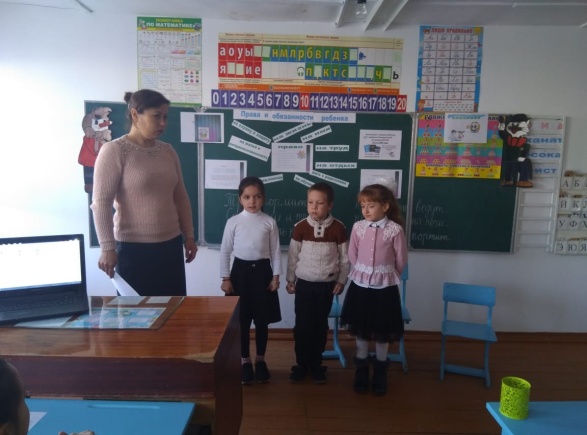 -Вы тоже в будущем мечтаете трудиться.-Кем вы хотите стать.-Что приносит счастье – труд или безделье? -Найди концовку пословиц среди записей на доске:«Труд кормит, ...а лень - портит».Старание и труд ...к счастью ведут«Хочешь есть калачи, …не лежи на печи» 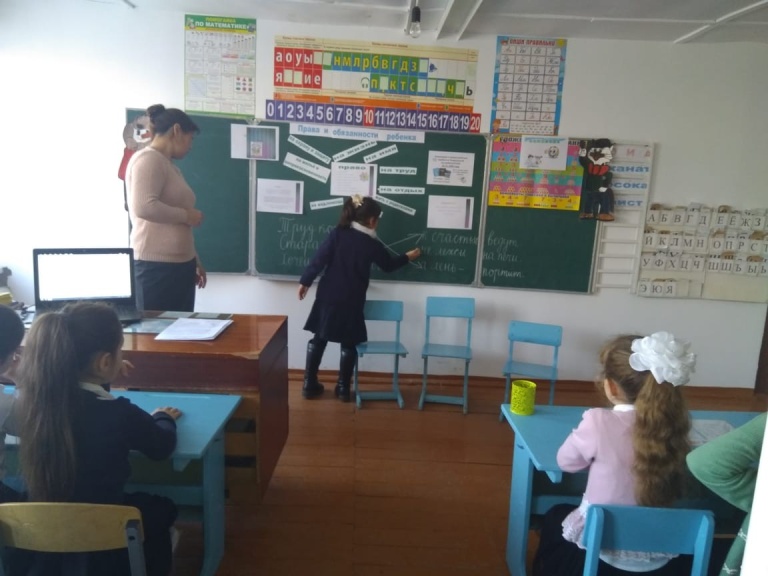 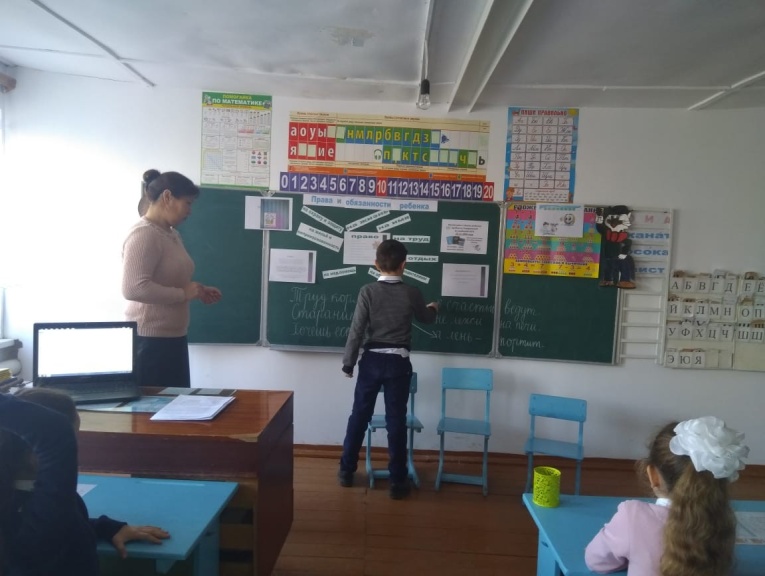 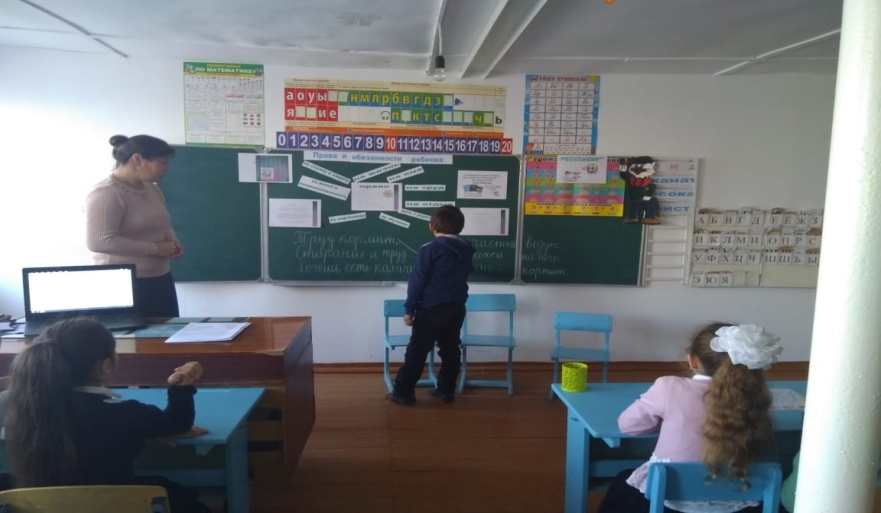 -Итак, ещё одно право, которое имеют все люди на планете - это право на труд.  лепесток- А для чего человеку отдых?- Во время отдыха человек восстанавливает потраченные силы. Ведь мы не работы и устаём. -БЕЗ ОТДЫХА И КОНЬ НЕ СКАЧЕТ. Гласит народная пословица.-Как называются дни в конце рабочей недели, свободные от работы? ВЫХОДНЫЕ -Как называется ежегодный отдых родителей? ОТПУСК -Как называется перерыв между уроками в школе? ПЕРЕМЕНА-Как называется продолжительный отдых учащихся от школьных занятий осенью, зимой, весной и летом? КАНИКУЛЫ-Были времена, когда человек мало отдыхал и работал до15часов день. Наравне со взрослыми работали и дети. Причем это был тяжелый и вредный для здоровья физический труд. -Сейчас запрещено использовать тяжёлый труд детей.-Итак, ещё одно, очень нужное право, которое имеют все люди на планете - это право на отдых. лепесток-Мы рассмотрели только некоторые права людей, самые главные. -А обладают ли этими правами дети? (Прикрепляется изображение ребёнка в центр цветка.) 3.Анализ ситуаций: -Перед вами разные сказки, но в них нарушается одно и то же право. Какое? -Какое из этих прав нарушалось в сказке «Золушка»?Очень много стран на свете, это знает каждый. Кто, скажите, в странах этих самый-самый важный? Не спешите, не пытайтесь дать ответ в один момент, Главных много – выбирайте, там король, здесь – президент. Про вождей и про царей знаем мы с пелёнок, Но главней, нужней, важней для страны – ребёнок!-Дети не могут защитить сами себя, поэтому многие страны (20 ноября 1989) подписали «Конвенцию о правах ребенка». -Каждый ребёнок имеет право на имя. лепесток-Имя придумывают родители при рождении. Отчество передаётся от отца, а фамилия от рода. - Узнайте происхождение вашей фамилии и значение имени.4. Игра:- Мальчики, встаньте и назовите по цепочке, какие отчества получат ваши дети? 5.Аукцион для  детей:-Назовите имена людей, которые прославили Россию? -Почему товарищам нельзя давать кличку или прозвище? -Потому что у них тоже есть право на имя.-Отстаивая свои права, не забывай, что у других людей тоже есть такие же права, как и твои. -Дети имеют право жить с родителями и право на их заботу. Ведь ребёнок не может заботиться о себе сам. лепесток-А должны ли дети заботиться о родителях?-Конечно, ведь кроме прав у каждого есть и обязанности.-Забота о родителях – это обязанность детей! А обязанности нужно строго выполнять! 6.Сценка:    «Про Петю».В комнате собралась семья: бабушка вяжет, мама пишет. Забегает сын Петя.Сын: Мам, так кушать хочется! Скорей дай поесть (садится за стол, начинает есть).Мама: С грязными руками за стол?! Помой руки!Сын: Это насилие над личностью! Мы сегодня с Конвенцией о правах ребенка знакомились!Бабушка: Петенька, сходи в аптеку за лекарством, что-то давление поднялось.Сын: Бабуль, не имеешь право эксплуатировать ребенка (встает из-за стола). Спасибо, я так наелся.Мама: Помой посуду, сынок.Сын: Не имеешь права использовать детский труд, мамочка (родители хватаются за голову).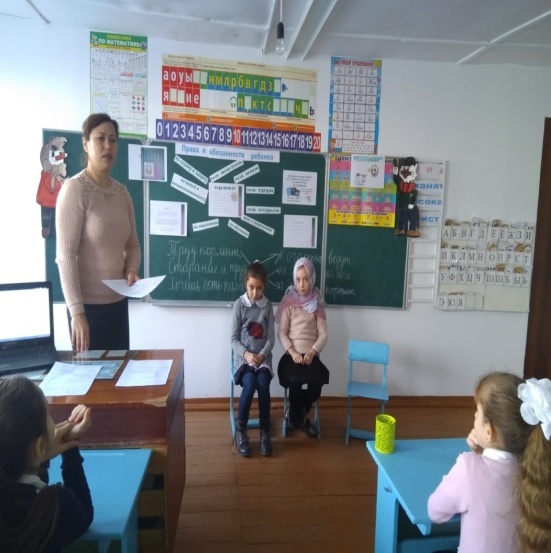 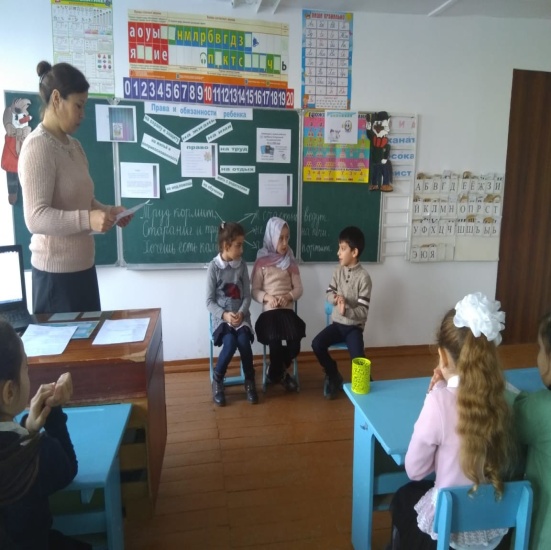 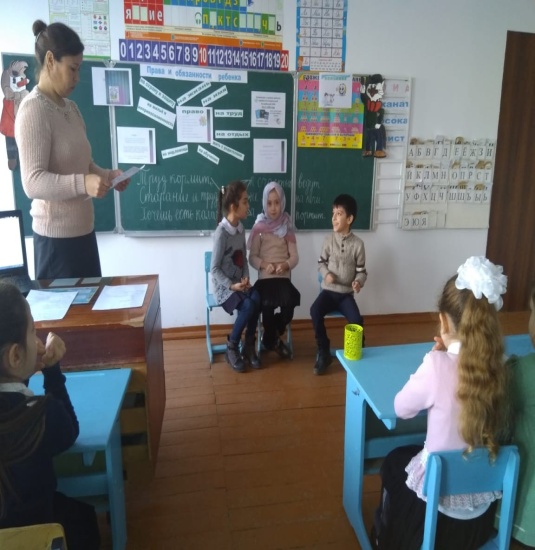 -Правильно ли поступал Петя?-Какие ошибки он совершил?-Петя хорошо выучил права, но не знает об обязанностях.-Дерево сильно корнями, а человек семьёй или родом. -Каждый из вас должен знать свою родословную и хранить и беречь память о своих прародителях. Потому что это…. корни и сила человека! Заходите в первый класс,Не шагайте мимо.Здесь всему научат вас, Что необходимо.-Дети имеют право на обучение.  лепесток  Если хочешь строить мост, Наблюдать движенье звезд, Управлять машиной в поле, Иль вести машину ввысь, Хорошо работай в школе Добросовестно учись.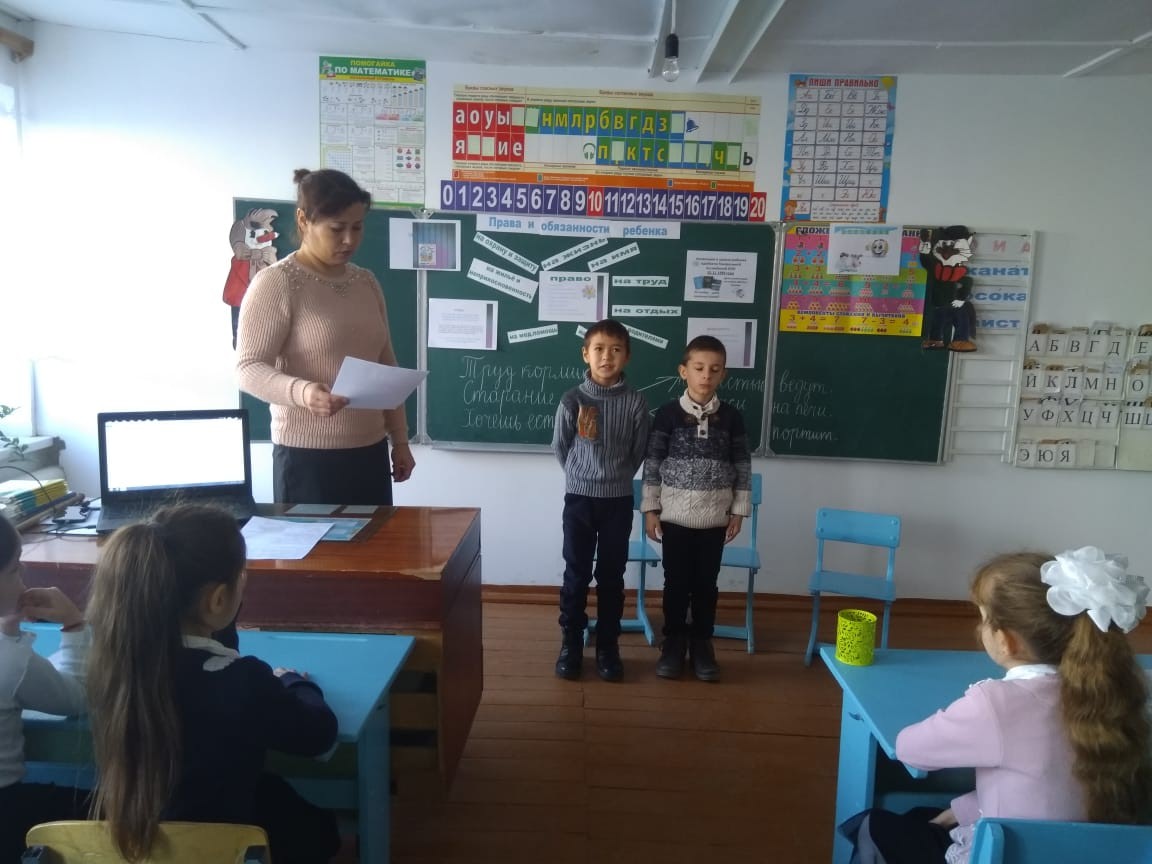 -А для чего человеку учиться? Для чего нужны знания? -Правильно! Без знаний человек не освоит профессию. А ещё когда человек много знает, с ним интересно общаться. -Народная мудрость гласит: Больше узнаешь -…. сильнее станешь. Кто любит науки, ….тот не знает скуки. (Дети находят концовку пословиц среди записей на доске)-Что сделал папа Карло, чтобы Буратино мог учиться?-Ваши родители и государство создают для вас все условия для учёбы. -Ваша обязанность – стараться хорошо учиться. - Можно ли совсем не учиться?-Нет, учёба – это обязанность детей! А обязанности нужно строго выполнять! Берегись болезнь любая:Грипп, ангина и бронхит.Всех на бой вас вызываетСлавный доктор ….-О каком праве пойдёт речь? (О праве на медицинскую помощь.) -У каждого ребёнка есть право на охрану здоровья и бесплатное медицинское обслуживание. лепесток-Кому из вас хоть раз приходилось обращаться к доктору? -Здоровье – главная ценность человека. Здоровье надо беречь.-А вы обязаны заботиться о своём здоровье?  -Что надо для этого делать?  ПРАВИЛА БЕЗОПАСНОСТИ  СПОРТ  ПИТАНИЕ  РЕЖИМ ДНЯ -Итак, забота о собственном здоровье – это и ваша обязанность.Просмотр мультфильма «Три поросенка»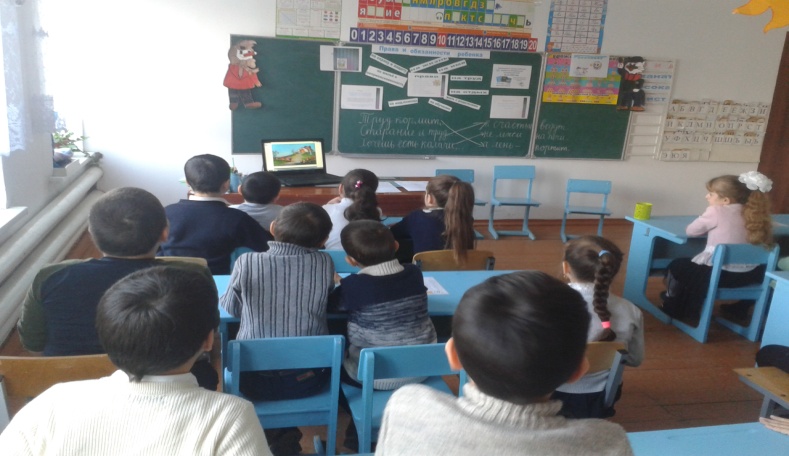 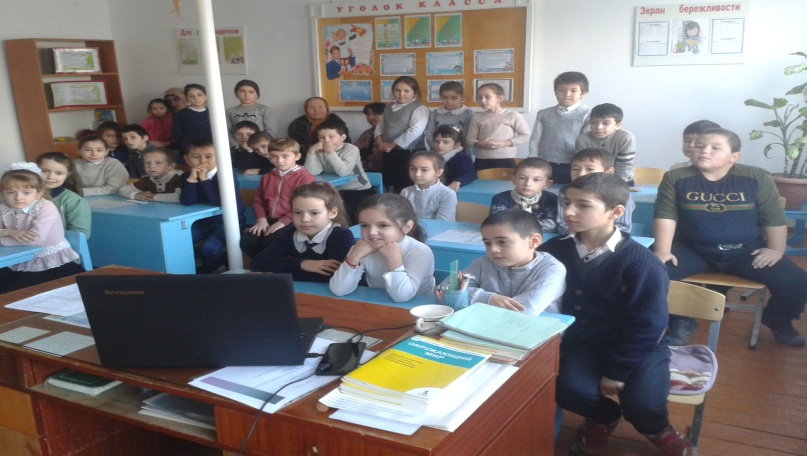 -Вы узнали сказку? -Что сделал волк с домами поросят? -Он нарушает право на жильё и его неприкосновенность.  лепесток- Отгадайте сказку, в которой также было нарушено право на жильё? Лисий дом был изо льда.Солнце вышло — вмиг вода.Из домишки лубяногоЛиса выгнала косого. (Заюшкина избушка)7.Работа с выставкой книг:-Дети также имеют право на охрану и защиту…  лепесток ..от похищения8.Игра «Разрешается – запрещается»(разрешается – хлопаем или запрещается – топаем)С мамой дети должны жить, Ей цветы всегда дарить –  Это… (разрешается).Если кто того не знает: Мать с ребенком разлучает. Это… (запрещается).Слушать мнение ребенка…. (разрешается).Бить, наказывать ребенка…. (запрещается) Рисовать и петь учиться,Если заболел – лечиться Это –…. (разрешается). Если трудится ребенок, Мало у него силенок, Ноги подгибаются. В детстве тяжкая работа…. (запрещается). Вместе дружно в мире жить,  с разными детьми дружить – Это….. (разрешается). Этот слабый горбит спину, Перед сильным преклоняется. Быть рабом у господина Строго…. (запрещается)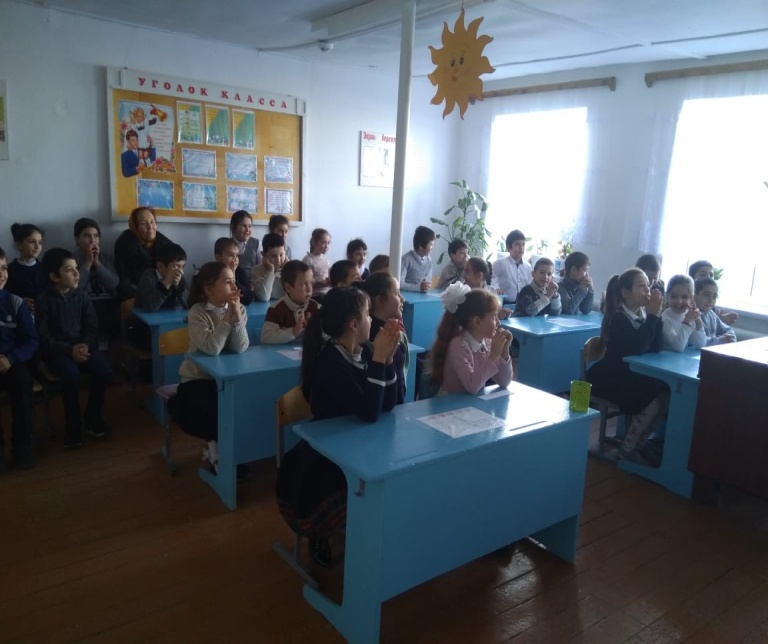 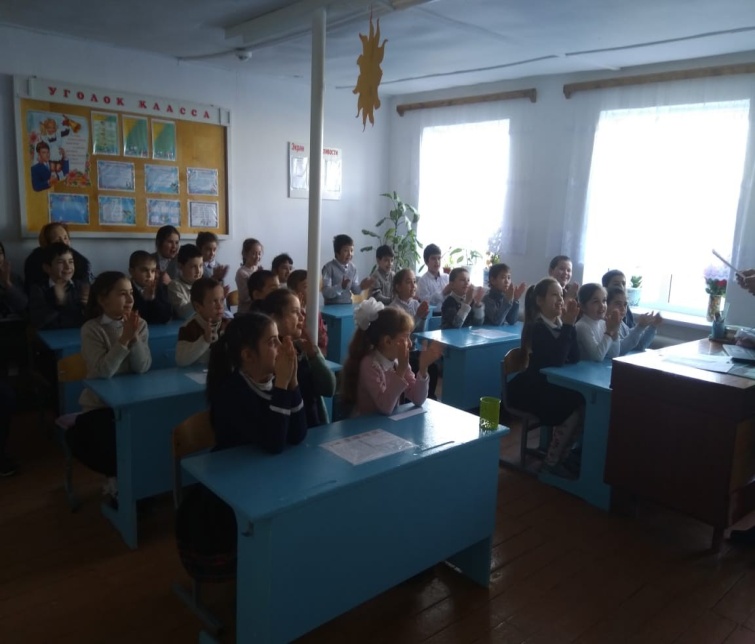 9.Подведение итогов:-Перечислите свои права по символам на лепестках.-Можно ли нарушать чужие права?Как хорошо, что есть права!Закон нас строго защищает.И в нем важны нам все права,Они великой силой обладают.Права ребенку надо знать.Не только знать, но соблюдать.Тогда легко нам будет жить,Играть, дружить и не тужить.-Наши права заканчиваются там, где начинаются наши обязанности.-О каких обязанностях мы сегодня вспоминали? (Учиться, уважать родителей, бережно относиться к здоровью.)